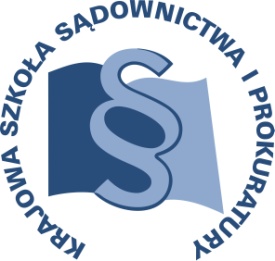 OSU-III-401- 151/2016					       Lublin, 4 lutego 2016 r.Sygn. szkolenia C 13/B/16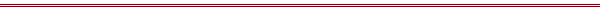 P R O G R A MSZKOLENIA DLA SĘDZIÓW I ASESORÓW SĄDOWYCH ORZEKAJĄCYCH W WYDZIAŁACH CYWILNYCH I GOSPODARCZYCH, PROKURATORÓW 
I ASESORÓW ZAJMUJĄCYCH SIĘ SPRAWAMI Z ZAKRESU PRAWA CYWILNEGOTEMAT SZKOLENIA:„Prawo własności intelektualnej”DATA I MIEJSCE:24 - 26 października 2016 r.	Ośrodek Szkoleniowy w Dębem	05-140 Serock	tel. (22) 774-20-61, 774-21-51ORGANIZATOR:Krajowa Szkoła Sądownictwa i ProkuraturyOśrodek Szkolenia Ustawicznego i Współpracy MiędzynarodowejKrakowskie Przedmieście 62, 20 - 076 Lublin  tel. 81 440 87 10						fax. 81 440 87 11OSOBY ODPOWIEDZIALNE ZE STRONY ORGANIZATORA:merytorycznie:						- organizacyjniesędzia Paweł Zdanikowski				gł. specjalista Artur Nakoniecznytel. 81 440 87 27 					tel. 81 440 87 21e-mail: p.zdanikowski@kssip.gov.pl			e-mail: a.nakonieczny@kssip.gov.plWYKŁADOWCY:Grzegorz Tylec – 	doktor habilitowany nauk prawnych, adiunkt 
w Instytucie Dziennikarstwa i Komunikacji Społecznej na Wydziale Nauk Społecznych Katolickiego Uniwersytetu Lubelskiego Jana Pawła II. Autor licznych publikacji z zakresu prawa autorskiego.Łukasz Żelechowski –  doktor nauk prawnych, adiunkt w Katedrze Prawa Własności Intelektualnej i Dóbr Niematerialnych na Wydziale Prawa i Administracji Uniwersytetu Warszawskiego (stopień doktora uzyskał w 2009 r. na podstawie rozprawy pt. „Zastaw zwykły i rejestrowy na prawach własności przemysłowej”), rzecznik patentowy, arbiter Sądu Polubownego ds. Domen Internetowych przy Polskiej Izbie Informatyki i Telekomunikacji. Autor wielu publikacji z zakresu prawa własności przemysłowej, dotyczących zwłaszcza prawa znaków towarowych, prawa o zwalczaniu nieuczciwej konkurencji oraz międzynarodowego i unijnego prawa własności przemysłowej. Stypendysta Instytutu Prawa Własności Intelektualnej i Konkurencji im. Maxa Plancka w Monachium (2007), Visiting professor na Wydziale Prawa Uniwersytetu w Ottawie (2012, wykłady z międzynarodowego prawa własności przemysłowej). Otrzymał nagrodę Ministra Nauki i Szkolnictwa Wyższego za rozprawę doktorską pt. „Zastaw zwykły i rejestrowy na prawach własności przemysłowej” w konkursie organizowanym przez Urząd Patentowy RP (2009).Zajęcia prowadzone będą w formie wykładu z elementami seminarium.PROGRAM SZCZEGÓŁOWYPONIEDZIAŁEK	24 października 2016 r.12.15	odjazd autokaru z Warszawy (parking przy Pałacu Kultury 
i Nauki od strony Muzeum Techniki – tylko dla autokarów)13.30	przyjazd i zakwaterowanie uczestników szkolenia14.00 – 15.00 	obiad 15.00 – 16.30	Umowy  typu  open content w prawie autorskim (dotyczy m. in. licencji creative commons i open source).	Zakres znaczeniowy pojęcia plagiat i autoplagiat. Dozwolony użytek utworów w orzeczeniach sądowych. Czy sędzia może popełnić plagiat? 	Prowadzący – dr hab. Grzegorz Tylec16.30 – 16.45 	przerwa 
16.45 – 18.15 	Zakres znaczeniowy pojęcia plagiat i autoplagiat. Dozwolony użytek utworów w orzeczeniach sądowych. Czy sędzia może popełnić plagiat? – cd. seminarium.	Cloud computing – prawo autorskie w chmurze.	Prowadzący – dr hab. Grzegorz Tylec19.00  	kolacja WTOREK		25 października 2016 r.8.00 – 9.00           śniadanie 9.00 – 10.30	Hosting. Odpowiedzialność za przechowywanie 
i udostępnianie utworów w Internecie.	Ochrona prawnoautorska tzw. dzieł osieroconych 
w świetle Dyrektywy Parlamentu Europejskiego i Rady nr 2012/28/UE z dnia 25 października 2012 w sprawie niektórych dozwolonych sposobów korzystania z dzieł osieroconych.	Prowadzący – dr hab. Grzegorz Tylec10.30 – 10.45 	przerwa 
10.45 – 12.15 	Omówienie najistotniejszych zmian związanych z tzw. dużą nowelizacją prawa autorskiego z dnia 10 lipca 
2015 r. 			Prowadzący – dr hab. Grzegorz Tylec12.15 – 13.00 	obiad 13.00 – 14.30  	Unieważnienie praw własności przemysłowej; wpływ unieważnienia praw własności przemysłowej na postępowania sądowe.	Prowadzący – dr Łukasz Żelechowski14.30 – 14.45 	przerwa14.45 – 16.15	Umowy dotyczące praw własności przemysłowej; prawa rzeczowe ograniczone na dobrach własności przemysłowej - ustanawianie, wykonanie, egzekucja.	Prowadzący – dr Łukasz Żelechowski18.00    	kolacja ŚRODA		26 października 2016 r.7.30 – 8.30 	śniadanie 8.30 – 10.00	Umowy dotyczące praw własności przemysłowej; prawa rzeczowe ograniczone na dobrach własności przemysłowej - ustanawianie, wykonanie, egzekucja – cd.	Wspólnotowy system oznaczeń geograficznych.	Prowadzący – dr Łukasz Żelechowski10.00 – 10.15 	przerwa 
10.15 – 11.45 	Roszczenia z tytułu naruszenia praw własności przemysłowej; postępowanie zabezpieczające 
w sprawach z zakresu własności przemysłowej.Prowadzący – dr Łukasz Żelechowski12.00 		obiad12.45			odjazd uczestników do Warszawy___________________________________________________________________________Program szkolenia dostępny jest na Platformie Szkoleniowej KSSiP pod adresem:http://szkolenia.kssip.gov.pl/login/ oraz na stronie internetowej KSSiP pod adresem: www.kssip.gov.plZaświadczenie potwierdzające udział w szkoleniu generowane jest za pośrednictwem Platformy Szkoleniowej KSSiP. Warunkiem uzyskania zaświadczenia jest obecność na szkoleniu oraz uzupełnienie znajdującej się na Platformie Szkoleniowej anonimowej ankiety ewaluacyjnej (znajdującej się pod programem szkolenia) dostępnej w dniach 
od 26 października 2016r. do 25 listopada 2016r.Po uzupełnieniu ankiety zaświadczenie można pobrać i wydrukować z zakładki 
„moje zaświadczenia”.